SSAA Inc.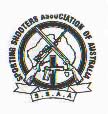 National Junior Challenge4  - 7   July   2024hosted   by   SSAA (Qld.) Inc.  Junior  Sectionat the SSAA (Qld.) Inc. Captains Mountain Shooting Complex.Cnr. Gore Highway and Millmerran Woods Drive, Captains Mountain via Millmerran.All SSAA Junior Members (11 years old to under 18 years old) are encouraged to participate in this event. The SSAA National Junior Challenge consists of three core RIMFIRE disciplines – Field Rifle and Rifle Metallic Silhouette (RMS) and 3 Positional. Hunting Rifle subject to interest.Program of EventsThursday 4 July (from 9am)	Pre-registration and Practice.Friday 5 July (8:30am)			Rimfire Field Rifle (42 shots).			Rimfire Hunting Rifle (Qld)* (subject to interest as extra 40 shot event in addition to the National Junior Challenge) *Match information attached.Saturday 6 July (8:30am)	Rifle Metallic Silhouette (80 shots).Sunday 7 July (8:30am)	Rimfire 3 Position (60 shots).Fees	NO COST	 Nominations	Send Nominations to:	National Junior Challenge	SSAA (Qld.) Inc., PO Box 2443, North Ipswich Qld 4305	Or via e-mail to junior@ssaaqld.org.au Presentations	There are National Medals to be won for 1st, 2nd and 3rd placing for the three core events and Overall winners in two age groups (11 to under 15, 15 to under 18).	There will be competition awards for the Hunting Rifle Event.Accommodation Facilities	Cabins and camping available at the Captains Mountain Complex.		Requests for accommodation MUST be received with Nomination Form.		Nominate early to secure accommodation.Meals       	Breakfast, Lunch and Dinner available Thursday, Friday and Saturday.			Breakfast and Lunch available Sunday.			Softdrinks, Snacks and Water on sale daily.Enquiries	State Discipline Chairman – Jon McCARTHY 0438  756  622    junior@ssaaqld.org.au *Rules are per current SSAA Official National Rules. Any modification of rules will be notified on the day.Parent/Guardian to be present while junior is on range premises.SSAA Queensland Event Cancellation/Postponement PolicyAn event may be postponed or cancelled at any time by SSAA (Qld.) Inc.SSAA Queensland will not be liable for reimbursement to competitors for any costs associated with a postponed or cancelled SSAA Queensland event for any reason.By submitting this nomination, you acknowledge and agree to the SSAA Queensland Event Cancellation/Postponement Policy.Version 22 February 2024SSAA QLD RIMFIRE HUNTING RIFLE RULESRange:	25 metres and 50 metresTargets:	Feral Cat  (25m)	Running Rabbit  (25m)	Sitting Rabbit  (50m)	Fox Head  (50m)Ammunition:	40 roundsProcedure:Rapid Fire: 10 rounds rapid fire in 2 bursts of 5 shots in each burst, to be fired from the standing unsupported position at a distance of 25 metres. Time allowed to fire each burst of 5 shots shall be 30 seconds and no more than 5 rounds of ammunition are to be loaded into a magazine at any time.Standing: 10 rounds slow fire, from the standing unsupported position at a distance of 25 metres. Time allowed to fire 10 rounds shall be 10 minutes. 	Standing Post Rest: 10 rounds slow fire, from the standing with a post rest position at 50 metres. Time allowed to fire 10 rounds shall be 10 minutes. 	Sitting or Kneeling Post Rest: 10 rounds slow fire, from the sitting or kneeling with a post rest position at 50 metres. Time allowed to fire 10 rounds shall be 10 minutes.Magazine loading shall apply in any position. No more than 5 rounds of ammunition are to be loaded into a magazine at any one time, if used.One magazine only may be used and must be the magazine submitted with the rifle for weigh in certification. At no time are more than 5 rounds to be loaded into the rifle. Spotting Scopes to see where shots strike the target are not permitted for a competitor's own use. Binoculars are permitted.Rimfire Hunting Rifles must be chambered only for the .22LR rimfire cartridge and not weigh more than 3.75 kilograms (8.26lbs) including: bolt, empty magazine, sights, and all accessories except slingNote: Rimfire "Extruder" type barrels are not permitted for use in this class.  Factory Class Hunting Rifles are common Hunting Rifles of any action type, built by a major arms manufacturer and that is, or was, readily available to the general public over the counter. It is the competitors’ responsibility to provide any documentation, which may be required to establish conformance of a rifle to the Rules. Sights: Sights may be Metallic Sights or Any Sights. Sighting devices programmed to activate the firing mechanism are excluded. Scopes may not be more than 38.1 mm (1 1⁄2") above the rifle, as measured from the top of the receiver to the underside of the scope tube, nor may the scope be offset from the centreline of the bore. Where telescopic sights have been fitted, factory metallic sights may be removed from the firearm. Trigger: May be adjusted or may be replaced with a custom trigger. The minimum trigger pull is 907 grams (2 pounds) and the rifle must be equipped with a functional safety. Stock: Must conform to factory stock dimensions. Attachments, either removable or permanent, are not permitted. Swivels and slings are permitted. The stock may not be hollowed out externally. No thumbhole stocks are permitted. Epoxy bedding and the addition of a recoil pad are allowed. Barrel: Any replacement barrel shall conform to the dimensions and configurations of the factory original but may vary in material. Re-crowning of barrels is permitted, as is the removal of a section of barrel to correct damage to the muzzle, provided that the removal of that section of barrel does not alter the weight of the rifle to the extent of allowing it to fit into a weight class that it would not otherwise fit, had the barrel length not been altered.SSAA Inc.National   Junior    Challenge4  -  7   July   2024hosted   by   SSAA (Qld.) Inc.  Junior  Sectionat the SSAA (Qld.) Inc. Captains Mountain Shooting Complex.Cnr. Gore Highway and Millmerran Woods Drive, Captains Mountain via Millmerran.NOMINATION FORMName:  _____________________________________________	       Date of Birth:  ____________________	Phone:  _______________________________________  	Age at 1 July 2024:  ______________________	 Email Address: ___________________________________________________________________________SSAA No.:   ____________  Expiry Date: ___________________  Branch:  __________________Junior Firearms / Permit No. if applicable:  ____________________________________________Age Groups are applicable to the minors age in the relevant State or Territory holding the competition.  11 years of age minimum in Queensland.COMPETITIONS AND SHARING DETAILS*Rules are per current SSAA Official National Rules. Any modification of rules will be notified on the day.Parent/Guardian to be present while junior is on range premises.SSAA Queensland Event Cancellation/Postponement PolicyAn event may be postponed or cancelled at any time by SSAA (Qld.) Inc.SSAA Queensland will not be liable for reimbursement to competitors for any costs associated with a postponed or cancelled SSAA Queensland event for any reason.By submitting this nomination, I acknowledge and agree to the SSAA Queensland Event Cancellation/Postponement Policy.Signature	…………………………………………….      Date    ….. / ….. / 2024Version 22 February 2024SSAA Inc.National   JUNIOR    Challenge4  -  7   July   2024hosted   by   SSAA (Qld.) Inc.  Junior  Sectionat the SSAA (Qld.) Inc. Captains Mountain Shooting Complex.Cnr. Gore Highway and Millmerran Woods Drive, Captains Mountain via Millmerran.Competitor Name:  ______________________________________Catering RequestAccommodation RequestSSAA Queensland Event Cancellation/Postponement PolicyAn event may be postponed or cancelled at any time by SSAA (Qld.) Inc.SSAA Queensland will not be liable for reimbursement to competitors for any costs associated with a postponed or cancelled SSAA Queensland event for any reason.By submitting this nomination, I acknowledge and agree to the SSAA Queensland Event Cancellation/Postponement Policy.Signature	…………………………………………….      Date    ….. / ….. / 2024Version 22 February 2024MatchShooting
Yes / NoSharing Yes / NoSharing withField Rifle - 42 shotsHunting Rifle - 40 shotsSilhouette  - 80 shots3 Position  - 60 shotsBreakfastLunchDinnerThursday 4 July____ Adults____ Children____ Adults____ Children____ Adults____ ChildrenFriday 5 July____ Adults____ Children____ Adults____ Children____ Adults____ ChildrenSaturday 6 July____ Adults____ Children____ Adults____ Children____ Adults____ ChildrenSunday 7 July____ Adults____ Children____ Adults____ ChildrenAccommodationThurs.No. of PeopleFri.No. of PeopleSat.No. of People4 Bed Share Room Cabin – single Cabin – twinCampsite